Name: ___________________________________________________    Test Date: ______________________________Unit 1: Data Displays and Number SystemsStudy GuideSkillsPractice1.  Recognize, explain, and write a statistical question.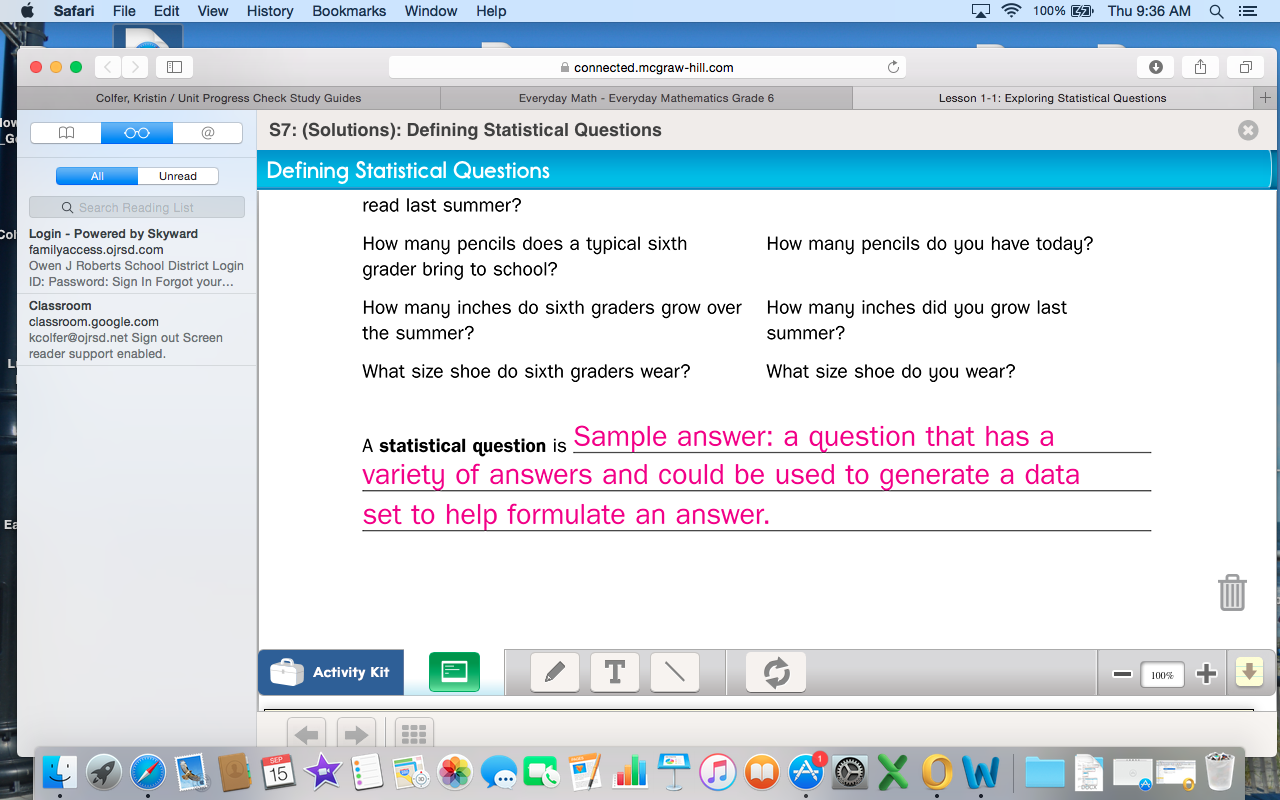 2.  Find the mean, median, mode, and range of a data set.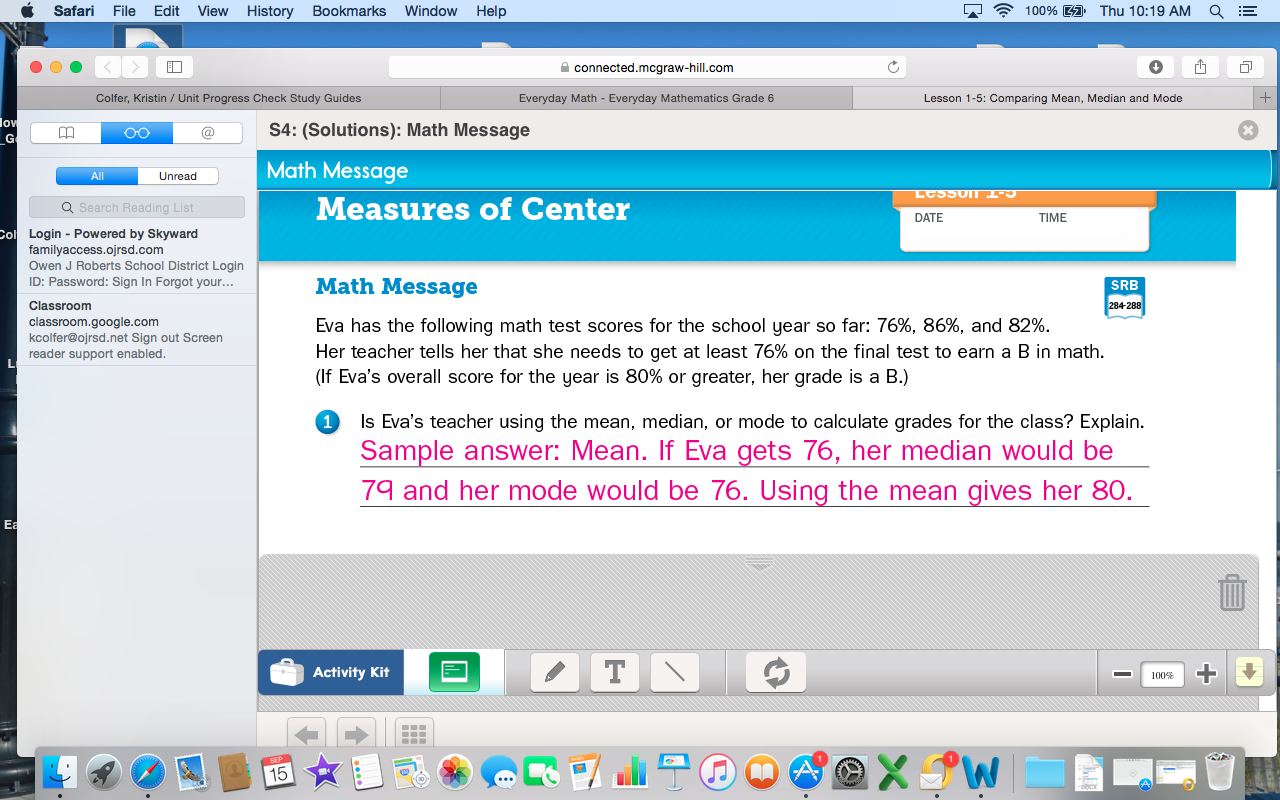 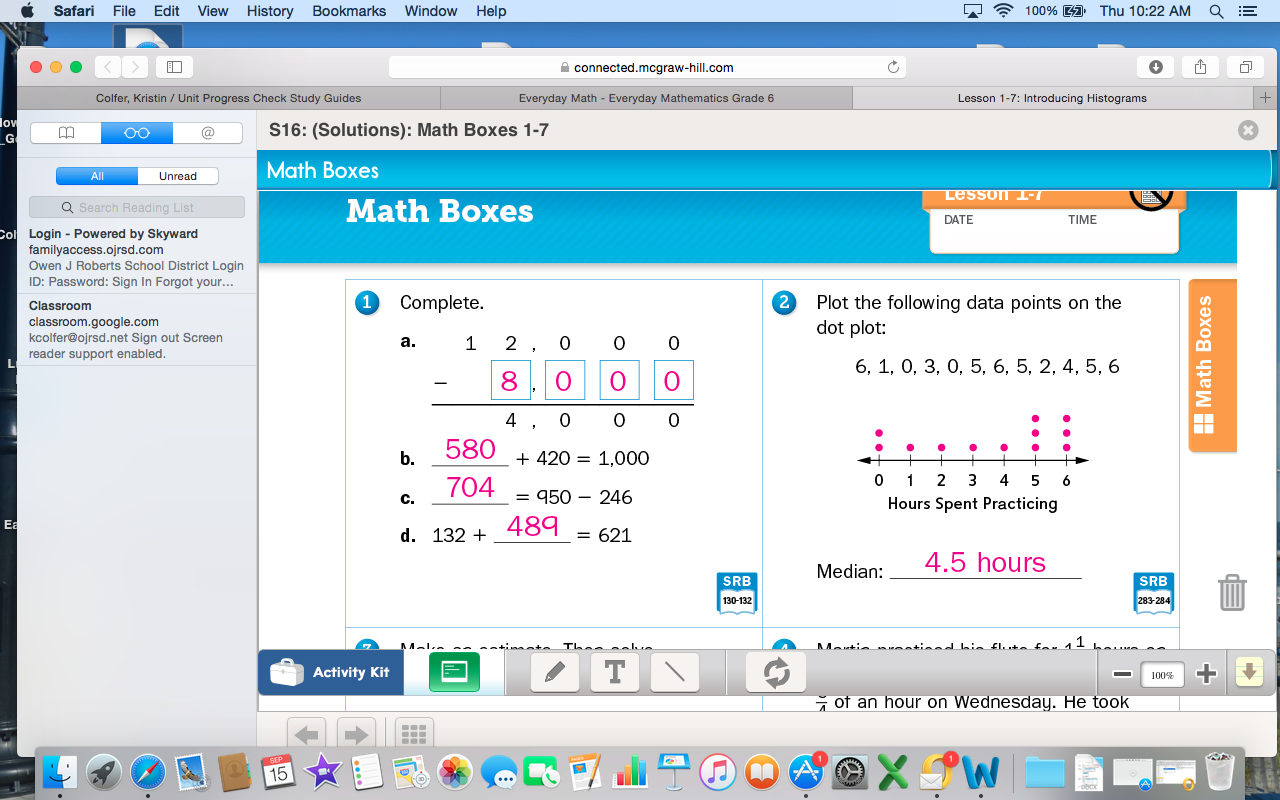 3.  Choose the appropriate landmark to summarize a data set based on the context.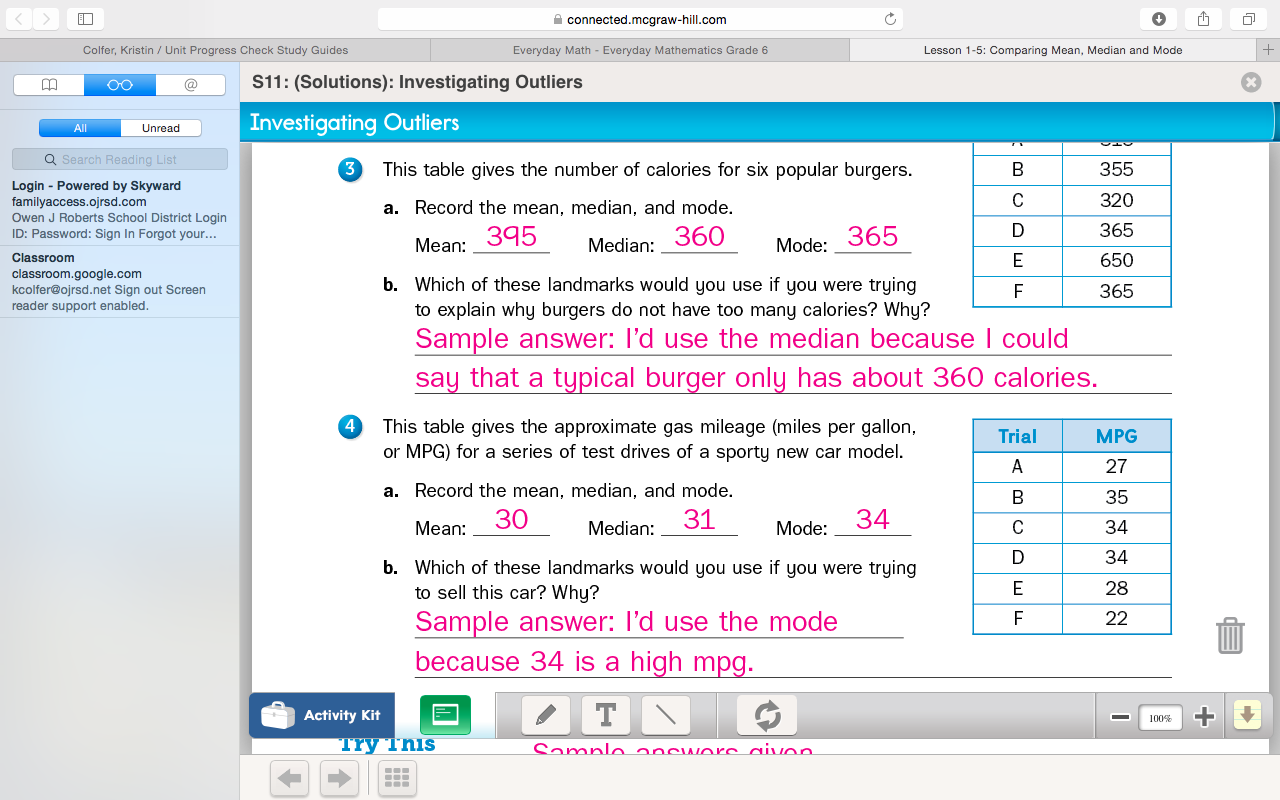 4.  Read or make a dot plot and a bar graph.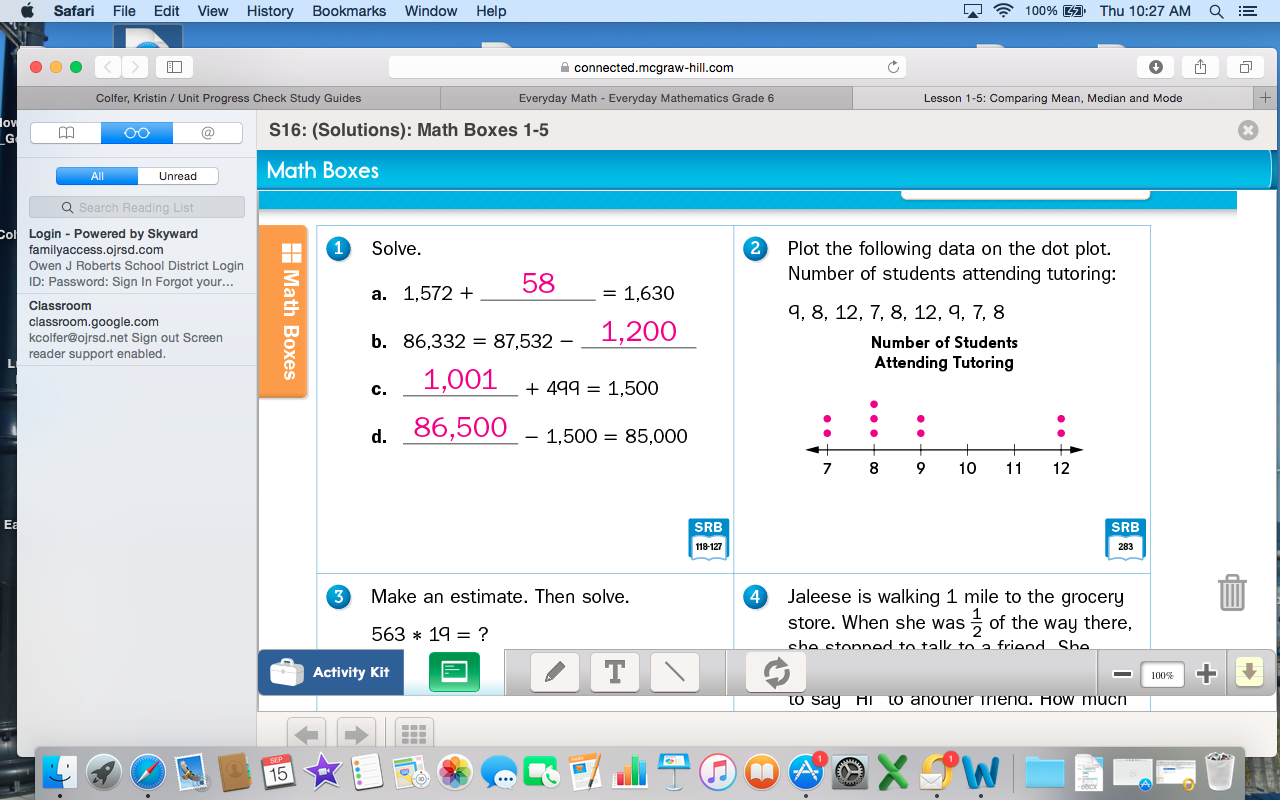 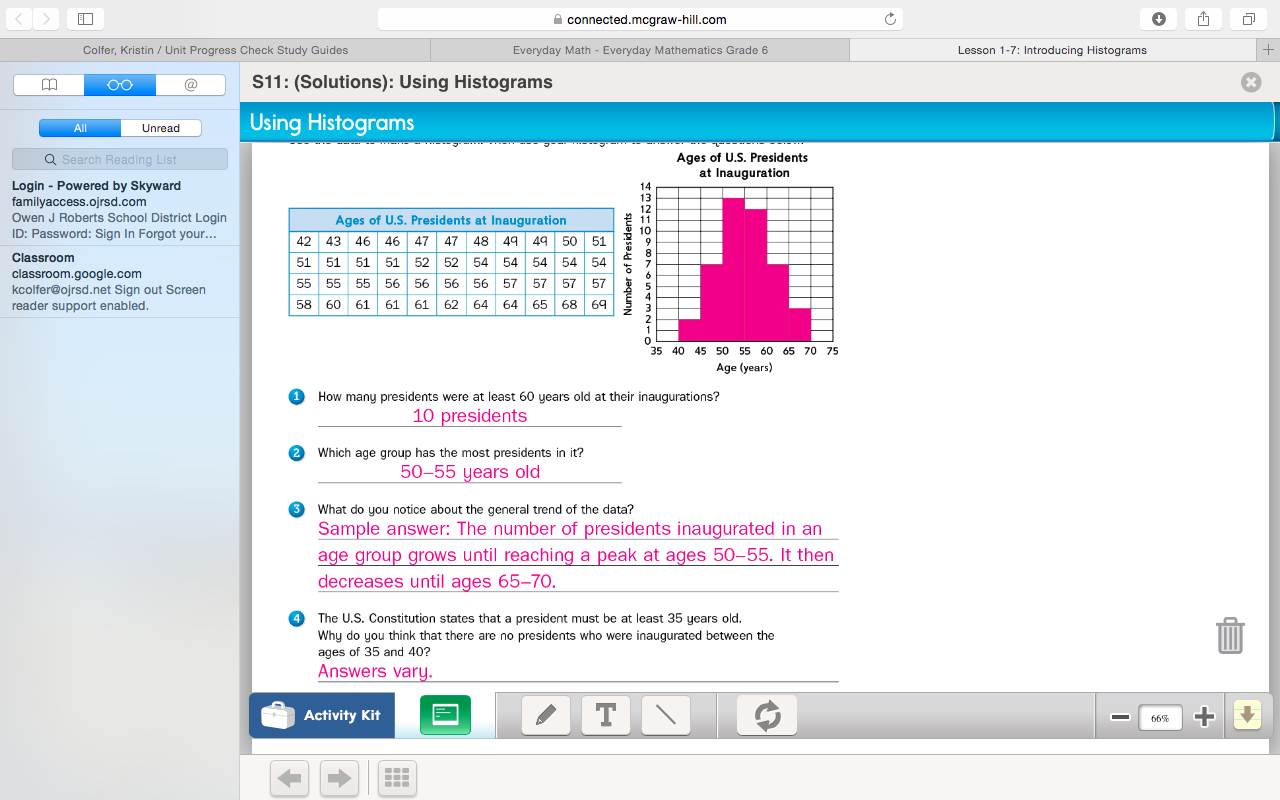 5.  Interpret a persuasive graph.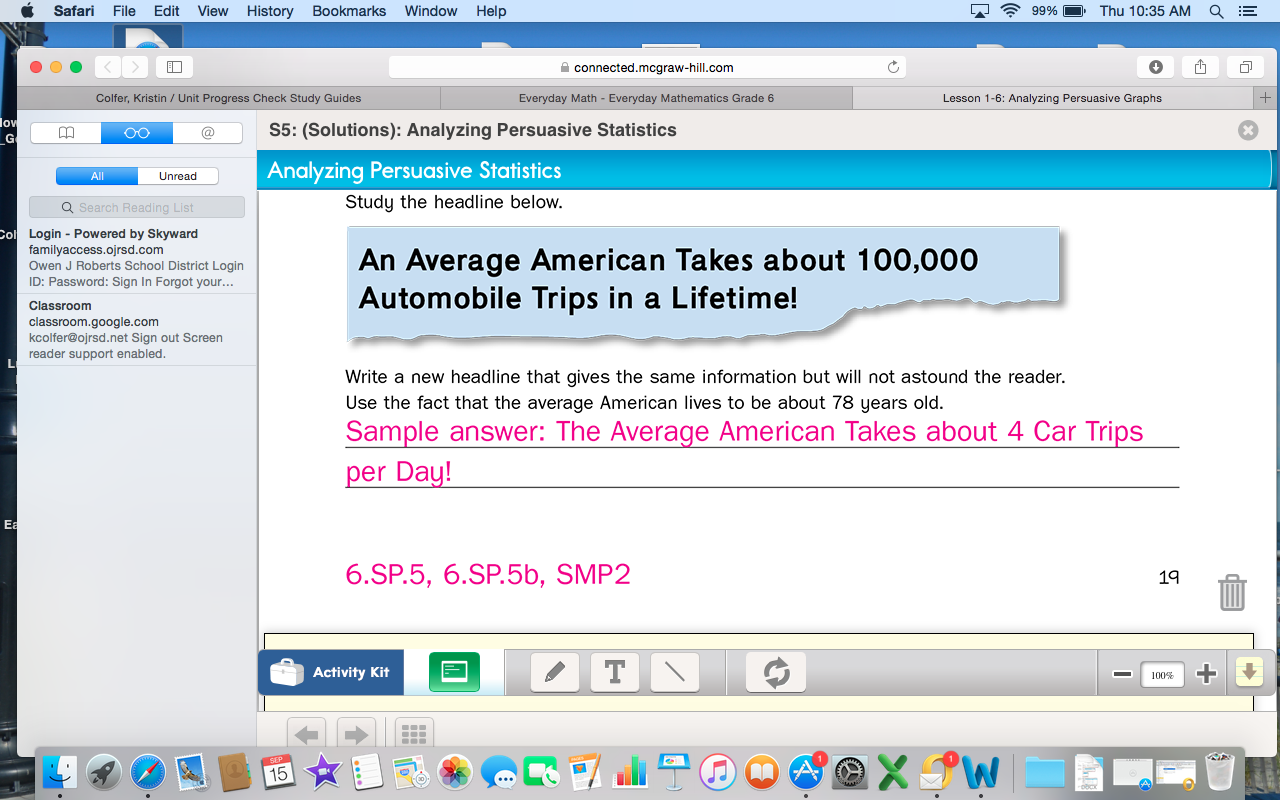 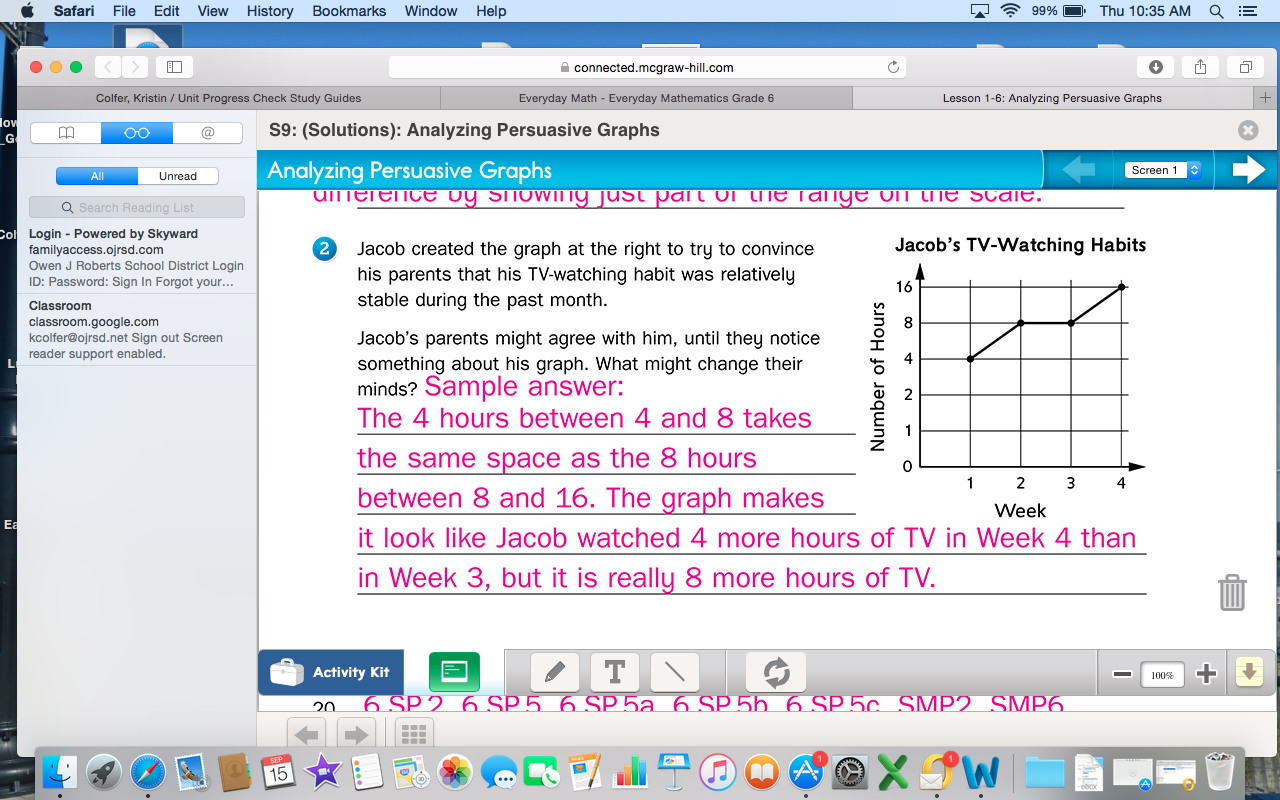 6.  Use graphs to ask and answer questions.  Describe overall patterns.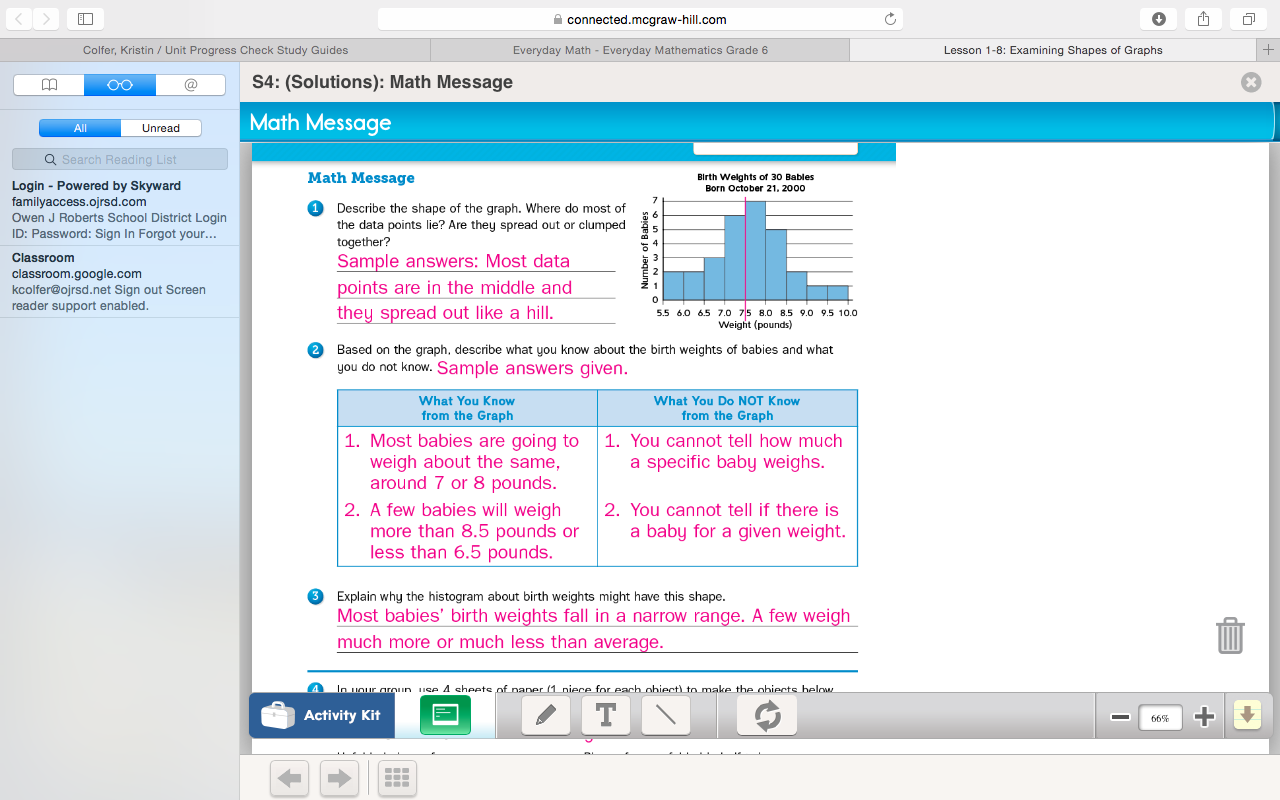 7.  Order rational numbers on a number line and find rational numbers between numbers.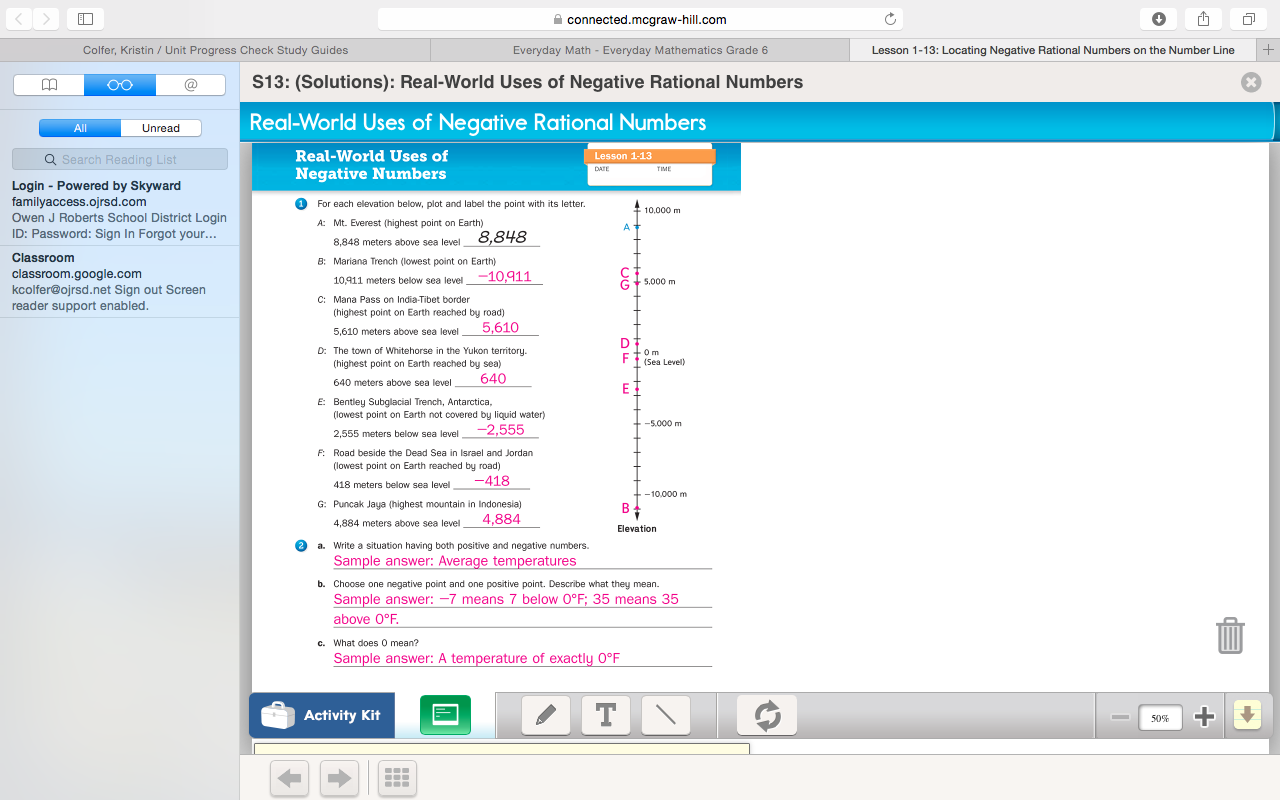 8.  Plot ordered pairs of rational numbers on a coordinate grid.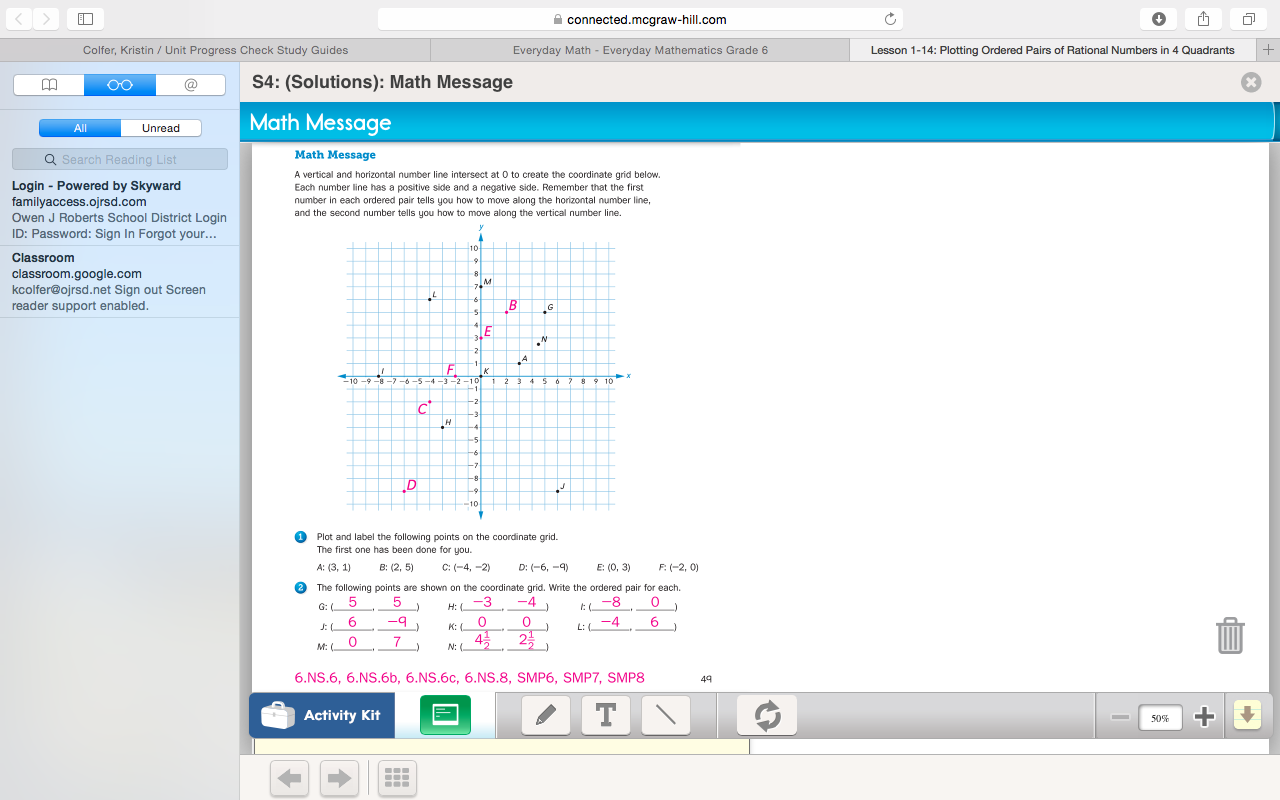 